NOTICERESULTS AND BOOK DISTRIBUTION FOR  UPCOMING CLASS IV  WILL BE ON      TUESDAY   07/ 04/2020  .TIMINGS 10.30 AM TO 12.00 PM.Summer Vacation begins from 27/03/2020 to 25/05/2020. School Reopens on 26/05/2020. On 29/05/2020 and 27/05/2020 school will work for half day i.e, 9:30 am to 12:30 pm.From 28/05/2020 school will work full day i.e, 9:30 am to 3:30 pm.ANNUAL PORTION STD IIIDear Parents,It gives us a sense of gratification and fulfilment to complete yet another academic session on a successful note. Parents support during annual examination plays vital role in the performance of the child. Please see that they concentrate on studies thoroughly, read the text books, pathfinder question answers. Please have a check on mobile usage. Parents please follow the given time table carefully and make best use of gaps given .There should be no confusion. No re-exams will be conducted. Children should score 33% in each subject to be promoted to next class.The best results should be above 80%. The Annual Exam Timetable and portion is attached  to this notice.Note:Children who are shifting to another school should inform us within last week of February. After which full fees will be charged to obtain the TC.										PRINCIPALJSS'S Shri Manjunatheshwara Central School 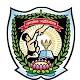 S.NO 175, Near GangubaiHangalGurukul, Shivalli Road, UnkalJSS'S Shri Manjunatheshwara Central School S.NO 175, Near GangubaiHangalGurukul, Shivalli Road, UnkalJSS'S Shri Manjunatheshwara Central School S.NO 175, Near GangubaiHangalGurukul, Shivalli Road, UnkalJSS'S Shri Manjunatheshwara Central School S.NO 175, Near GangubaiHangalGurukul, Shivalli Road, UnkalHubballiHubballiHubballiHubballiANNUAL  EXAMINATION TIME -TABLE  FOR   STD - III    2019 - 20ANNUAL  EXAMINATION TIME -TABLE  FOR   STD - III    2019 - 20ANNUAL  EXAMINATION TIME -TABLE  FOR   STD - III    2019 - 20ANNUAL  EXAMINATION TIME -TABLE  FOR   STD - III    2019 - 20DATE DAYSUBJECTTIMING12/03/2020THURSDAYCOMPUTER /DRAWING09-30am to 11-40 am/11 -40 am to 12-40 pm13/03/2020FRIDAY STUDY HOLIDAY14/03/2020SATURDAY HOLI   -   HOLIDAY15/03/2020SUNDAYHOLIDAY16/03/2020MONDAYMATHEMATICS09-30am to 12-40 pm17/03/2020TUESDAYSTUDY HOLIDAY18/03/2020WEDNESDAYKANNADA/SAN09-30am to 12-40 pm19/03/2020THURSDAYSTUDY HOLIDAY20/03/2020FRIDAYSCIENCE09-30am to 12-40 pm21/03/2020SATURDAYSTUDY  - HOLIDAY22/03/2020SUNDAY HOLIDAY23/03/2020MONDAYENGLISH09-30am to 12-40 pm24/03/2020TUESDAY STUDY   - HOLIDAY25/03/2020WEDNESDAYUGADI   -  HOLIDAY26/03/2020THURSDAYHINDI09-30am to 12-40 pm27/03/2020FRIDAY STUDY   - HOLIDAY28/03/2020SATURDAY SOCIAL SCIENCE 09-30am to 12-40 pmMATHSL.8 MultiplicationL.9 DivisionL.10 FractionsL.11 GeometryL.13 TimeL.14  Measurements(123-138 )L.15 Data representationL.17 Critical ThinkingCOMPUTERCHAPTER 4-M S PAINTCHAPTER 5-CALCULATORSCIENCE 1. Housing and Clothing2. Sound and Light3. Air  and Water4. Weather5. Soil6.Sun , Moon and Stars7. The EarthDRAWING DRAW AND COLOUR 'MY HOUSE 'SOCIAL STUDIES1.A time to celebrate.2.Studying the past.3.The Beginning of civilisation.4.Ashoka and Harsha.5.Means of Transport.6.Changing means of communication7.Our Environment8.People in our lives.9.Rules for road safetyENGLISH LESSON 6 - THE BEAR HUG LESSON 7- A SHOOTING TEST LESSON  -8 THE BELL OF ATRI LESSON 9 - THE TOY VIOLIN 1 LESSON 10 - THE TOY VIOLIN 2 LIFE SKILL : IRENE PEMPA HAD    A TEMPER   POEMS :     ON THE BRIDGE    FIRST AND LAST    MY DOG   GRAMMAR TEXT BOOK PG NO        52 TO 95KANNADA¥ÁoÀ 9-¨sÀVÃgÀxÀ(UÀzÀå)¥ÁoÀ-10-ªÀÄÈUÁ®AiÀÄzÀ°è MAzÀÄ                    ¢£À(UÀzÀå)¥ÁoÀ-11-eÁvÉæ(UÀzÀå)¥ÁoÀ-12-C£ÁgÉÆÃUÀåzÀ ¹AºÀ(¥ÀzÀå)¥ÁoÀ-13-ºÉÆAiÀÄì¼À(UÀzÀå)¥ÁoÀ-14-PÀ¥ÉàAiÀÄ ºÁqÀÄ(¥ÀzÀå)-Orals¥ÁoÀ-15-DqÉÆÃt ¨Á(UÀzÀå)-Passage¥ÁoÀ-16-ªÀÄÄ¼ÀÄUÀzÀ ¸ÀÆAiÀið-(¥ÀzÀå)ªÁåPÀgÀt:¸ÀégÀUÀ¼ÀÄ,ªÀåAd£ÀUÀ¼ÀÄ, ¥ÀzÀUÀ¼À CxÀð,MvÀÛPÀëgÀUÀ¼ÀÄ,¸ÀéAvÀ ªÁPÀå,«gÀÄzÀÞ ¥ÀzÀ,©lÖ¸ÀÜ¼À,PÀÆr¹ §gÉ¬Äj, CPÀëgÀ¢AzÀ ¥ÁægÀA¨sÀªÁUÀÄªÀ ¥ÀzÀUÀ¼ÀÄ,¥ÀzÀUÀ¼À£ÀÄß ¸Àj¥Àr¹ §gÉ¬Äj,ºÉÆA¢¹ §gÉ¬Äj,CAQUÀ¼ÀÄ(1 jAzÀ 30),ªÀtðªÀiÁ¯É,°AUÀ §zÀ°¹, KPÀªÀZÀ£À/§ºÀÄªÀZÀ£À,¸Àj/vÀ¥ÀÄà,UÀÄA¦UÉ ¸ÉÃgÀzÀ ¥ÀzÀ,¸ÀªÀiÁ£ÁxÀðPÀ ¥ÀzÀUÀ¼ÀÄ,£Á£ÁxÀðPÀ ¥ÀzÀUÀ¼ÀÄ.HINDI1.कब आऊँ 2.मीरा बहन और बाघ  3.जब मुझे साँप ने काटा   4.मिर्च का मज़ा 5.सबसे अच्छा पेढ़ (Passage)  व्याकरण1. वर्णमाला2.बारहखड़ी3.लिंग4.वचन5.सर्वनाम6.क्रिया7.अनुच्छेद   लेखन8.पत्र लेखन9.गिनती (30-60)